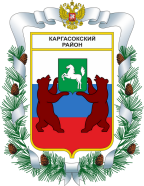 МУНИЦИПАЛЬНОЕ ОБРАЗОВАНИЕ «Каргасокский район»ТОМСКАЯ ОБЛАСТЬДУМА КАРГАСОКСКОГО РАЙОНАРассмотрев ходатайство  Муниципального государственно-общественного совета по развитию образования, ходатайство муниципального казенного общеобразовательного учреждения "Новоюгинская средняя общеобразовательная школа" о присвоении звания "Почетный гражданин Каргасокского района" Лаврушенко Михаилу Никитичу,Дума Каргасокского района РЕШИЛА:Глава Каргасокского района                                                                                  А.П. АщеуловРЕШЕНИЕРЕШЕНИЕРЕШЕНИЕ 23.04.2014     № 277с. Каргасокс. Каргасок      О присвоении звания  "Почетный гражданин Каргасокского района"  Лаврушенко Михаилу Никитичу1.  За огромный вклад в образовании и воспитании подрастающего поколения, верность профессии учителя, большую общественную деятельность, творческую жизненную активность присвоить "Отличнику народного просвещения" Лаврушенко Михаилу Никитичу звание "Почетный гражданин "Каргасокского района" (посмертно).2. Настоящее решение опубликовать в порядке, предусмотренном Уставом муниципального образования "Каргасокский район".Председатель ДумыКаргасокского районаВ.А. Протазов